Curriculum vitae of a faculty memberPersonal information:Name: Prof.  Dr. Talaat Ibrahim Ali  El - EmaryPlace and date of birth: Cairo, Egypt,15/9/ 1955.Egyptian  nationality  Professor, Faculty of Science, Department of Chemistry, Assiut University, EgyptSpecialty: Organic ChemistryCorrespondence Addresses:  Faculty of Science - Department of Chemistry - Assiut University - Egypt - Home Phone 0020882061624 & Mobile Phone 0020145108043E-mail: emarytalaat@yahoo.comemarytalaat@sci.aun.edu.egel-emary@aun.edu.eg معلومات شخصية:الاسم: أ.د. طلعت ابراهيم علي العمريمكان وتاريخ الميلاد: القاهرة ، مصر ، 15/9/1955.الجنسية المصرية   أستاذ ، كلية العلوم ، قسم الكيمياء ، جامعة أسيوط ، مصرالتخصص: كيمياء عضويةعناوين المراسلات:كلية العلوم - قسم الكيمياء - جامعة أسيوط - مصر - هاتف منزلي  0882061624وهاتف محمول 01094489589Qualifications:1- Bachelor degree in science, "Chemistry specialization" - May 1978 - Faculty of Science - Cairo University with a very good grade.2- MsC. "Organic Chemistry" – Feb-1983 - Faculty of  Science - Assiut University.3- Ph.D. in Science, "Organic Chemistry",Jan- 1995 (Joint Supervisory System, Egypt- Germany).4- Assistant Professor "organic chemistry" Sep.-2000 - Assiut University.5-  Professor of "organic chemistry" in June- 2013 - until now.مؤهلات1- بكالوريوس علوم تخصص كيمياء مايو 1978 - كلية العلوم - جامعة القاهرة بتقدير جيد جدا.2- ماجستير. "الكيمياء العضوية" - فبراير 1983 - كلية العلوم - جامعة أسيوط.3- دكتوراه. بكالوريوس في العلوم "الكيمياء العضوية" يناير 1995 (نظام الإشراف المشترك ، مصر - ألمانيا).4- أستاذ مساعد "كيمياء عضوية" سبتمبر 2000 - جامعة أسيوط.5- أستاذ "الكيمياء العضوية" يونيو 2013 - حتى الآن.التسلسل والخبرة الوظيفية:1- معيد بقسم الكيمياء ، كلية العلوم ، جامعة أسيوط ، 1979.2- مدرس مساعد بقسم الكيمياء ، كلية العلوم ، جامعة أسيوط ، 1983-1990.3- عضو بعثة الإشراف المشترك للحصول على الدكتوراه (مصر - ألمانيا) 1990-1994. تحت إشراف البروفيسور الدكتور جيرهارد ستوكلين (أستاذ الكيمياء النووية في KFA Julich ، ألمانيا) ، و البروفيسور الأستاذ الدكتور سعود عبد المنعم  متولي (أستاذ الكيمياء العضوية بجامعة أسيوط) ، والبروفيسور الاستاذ الدكتور جلال مصطفى النجار (أستاذ الكيمياء العضوية بجامعة أسيوط).4- مدرس بقسم الكيمياء ، كلية العلوم ، جامعة أسيوط ، 1995-2000.5- أستاذ مساعد بقسم الكيمياء ، كلية العلوم ، جامعة أسيوط ، 2000.6- رئيس قسم العلوم بكلية التربية بالجوف (معلمين سابقاً) بالمملكة العربية السعودية لثلاث دورات (2005-2008).7- أستاذ "الكيمياء العضوية" مارس 2013 - حتى الآن.Sequence and functional experience:1- Demonstrator, Chemistry Department, Faculty of Science, Assiut University, 1979.2-  Assistant Lecturer, Department of Chemistry, Faculty of Science, Assiut University, 1983-1990.3- Member of joint supervision mission to obtain a doctorate (Egypt - Germany) 1990-1994. Under supervision of  Prof. Dr. Gerhard  Stoeklin (Prof. of  Nuclear Chemistry in KFA   Julich, Germany), Prof. Dr. Saoud A. Metwally (Prof of Organic Chemistry at Assiut Univesity)  and Prof. Dr. Galal M.ElNaggar (Prof of Organic Chemistry at Assiut Univesity) .4-  Lecturer, Chemistry Department, Faculty of Science, Assiut University, 1995-2000.5- Assistant Professor, Department of Chemistry, Faculty of Science, Assiut University, 2000.6-  Head of the Department of Science, Faculty of  Education Aljouf (teachers previously) in Saudi Arabia for three courses (2005-2008).7-  Professor of "organic chemistry" in March 2013 - until now.Scientific missions, conferences and secondmentsPostdoctoral mission to Germany from DAAD (1998) at Faculty of Science, Tubengin, Germany under supervision of  Prof. Dr. Machola and Prof. Dr. Ziller.Attendance and participation in international conferences in the field of chemistry for more than 30 times in Egypt, Saudi Arabia, Germany, England, France, Italy, Greece and Switzerland.Loan to the College of Education and Science at Al Jouf  University in the Kingdom of Saudi Arabia for ten years in the period from 2000 - 2010.التسلسل والخبرة الوظيفية:1- معيد بقسم الكيمياء ، كلية العلوم ، جامعة أسيوط ، 1979.2- مدرس مساعد بقسم الكيمياء ، كلية العلوم ، جامعة أسيوط ، 1983-1990.3- عضو بعثة الإشراف المشترك للحصول على الدكتوراه (مصر - ألمانيا) 1990-1994. تحت إشراف البروفيسور الدكتور جيرهارد ستوكلين (أستاذ الكيمياء النووية في KFA Julich ، ألمانيا) ، الأستاذ الدكتور سعود عبد المنعم متولي (أستاذ الكيمياء العضوية بجامعة أسيوط) ، والبروفيسور الدكتور جلال مصطفى النجار (أستاذ الكيمياء العضوية بجامعة أسيوط).4- مدرس بقسم الكيمياء ، كلية العلوم ، جامعة أسيوط ، 1995-2000.5- أستاذ مساعد بقسم الكيمياء ، كلية العلوم ، جامعة أسيوط ، 2000.6- رئيس قسم العلوم بكلية التربية بالجوف (معلمين سابقاً) بالمملكة العربية السعودية لثلاث دورات (2005-2008).7- أستاذ "الكيمياء العضوية" مارس 2013 - حتى الآن.البعثات العلمية والمؤتمرات والإعارة1) بعثة ما بعد الدكتوراه إلى ألمانيا من DAAD (1998) في كلية العلوم ، تيبنجين ، ألمانيا تحت إشراف البروفيسور الأستاذ الدكتور ماخولا  والبروفيسور الأستاذ الدكتور سيلر.2) الحضور والمشاركة في المؤتمرات الدولية في مجال الكيمياء لأكثر من 30 مرة في مصر والمملكة العربية السعودية وألمانيا وإنجلترا وفرنسا وإيطاليا واليونان وسويسرا.3) اعارة الى كلية التربية والعلوم بجامعة الجوف بالمملكة العربية السعودية لمدة عشر سنوات في الفترة من 2000-2010.مScientific Production: Research, Books, Other:More than 80 researches, books and papers in the field of organic and general chemistry. See list of researches.Supervising eight Master and PhD dissertations, five of whom were awarded their degrees.Areas in which research and arbitration can be involved:Field of Organic Chemistry, General Chemistry.Translation, Authoring and Review.  Postgraduate studies in chemistry (MSc and PhD)Reviewer and research arbitrator in the editorial bodies of scientific journals in the field of chemistry such as:Journal of Brazilian Chem. Soc.American Journal of Heterocyclic.Earth line Journal of Chemical Sciences."Quarterly Franklin Membership" (Membership ID#YI71729). London Journal of Research in Science: Natural and Formal (LJRS).Assiut University Journal of Chemistry.Chemical Scientific Journal of Minia University.Hindawi publisher.الإنتاج العلمي: بحث ، كتب ، أخرى:1) أكثر من 80 بحثًا وكتابًا وورقة في مجال الكيمياء العضوية والعامة. انظر قائمة البحوث.2) الإشراف على ثماني رسائل ماجستير ودكتوراه حصل خمسة منهم على درجاتهم العلمية.المجالات التي يمكن أن يشارك فيها البحث والتحكيم:1) مجال الكيمياء العضوية - الكيمياء العامة.2) الترجمة والتأليف والمراجعة.3) الدراسات العليا في الكيمياء (ماجستير ودكتوراه)4) مراجع ومحكم بحث في هيئات تحرير المجلات العلمية في مجال الكيمياء مثل:أ) مجلة كيم البرازيلية.ب) المجلة الأمريكية للحلقة غير المتجانسة.ج) مجلة خط الأرض للعلوم الكيميائية.د) "عضوية فرانكلين ربع السنوية" (رقم تعريف العضوية # YI71729).ه) مجلة لندن للبحوث في العلوم: الطبيعية والرسمية (LJRS).و) مجلة جامعة أسيوط للكيمياء.ز) المجلة العلمية الكيميائية لجامعة المنيا.ح) الناشر هنداوي.List of Publications:1) Novel synthesis of some heterocycles and their molluscicidal activity against the destructive land snail, Theba pisana. Accepted for publication in Chemical and Biological Technologies in Agriculture, ( 2024) (proof)Ahmed AO Abeed,  Talaat I El-Emary, Mohamed SK Youssef, Ibrahim Hefzy, Ahmed Ibrahim . DOI : 10.1186/s40538-024-00602-z66ff30e1-a571-42c0-8bb7-0d5c732634da2) Synthesis, structural and X-ray analysis evaluations and computational studies of newly tetrahydroisoquinoline derivatives as potent against microsomal prostaglandin E synthase 1. Shaaban K Mohamed, Subramani Karthikeyan, Esraa Khamies, Atazaz Ahsin, Etify Bakhite, Islam S. Marae, Talaat I. El-Emary, Joel T Mague, Awad I. Said, Rashad Al-Salahi, Youness El Bakri. Journal of Biomolecular Structure and Dynamics, Received 10 Aug 2023, Accepted (10 Oct 2023), Published online:( 25 Oct 2023 )1-15, https://doi.org/10.1080/07391102.2023.2272745 
3) Synthesis and Reactions of Fused Pyrazolo [3, 4-b] Pyridine Derivatives: Insecticidal Activity and Digestive Dysfunction against Mosquito Larvae. . Ahmed AO Abeed, Talaat I El-Emary, Mohamed SK Youssef, Ibrahim Hefzy, Ahmed Ibrahim Current Organic Chemistry, 27(10) ,( 2023)
4) Efficient Synthetic Access to Novel Indolo [2, 3-b] Quinoxaline-based Heterocycles. Ahmed Abdou O Abeed, Talaat El-Emary, Sarah Alharthi. Current Organic Synthesis, 19, (1), 177-185  (2022).5) Crystal structure and Hirshfeld surface analysis of (3S, 3aR, 6aS)-3-(1, 3-diphenyl-1H-pyrazol-4-yl)-5-(4-methoxyphenyl)-2-phenyl-3, 3a, 4, 5, 6, 6a-hexahydro-2H-pyrrolo [3, 4 … Shaaban K Mohamed, Awad I Said, Joel T Mague, Talaat I El-Emary, Mehmet Akkurt, Sahar MI Elgarhy. Acta Crystallographica Section E: Crystallographic Communications. 77(4), 356-359,(2021). International Union of Crystallography6) An Efficient Synthesis and Reactions of 5-Acetyl-6-Methyl-4-(1,3-Diphenyl-1H-Pyrazol-4-yl)-3,4-Dihydropyrmidin-2(1H)-Thione as Potential Antimicrobial and Anti … Talaat I El-Emary, Shawkat A Abdel-Mohsen, Shereen A Mohamed. Russian Journal of Bioorganic Chemistry. 47(2), 561-571, (2021).7) Diastereoselective synthesis of atropisomeric pyrazolyl pyrrolo[3,4-d]isoxazolidines via pyrazolyl nitrone cycloaddition to facially divergent maleimides: intensive NMR and DFT studies.  Awad I Said, Talaat I El-Emary. RSC advances. 10(2), 845-850, (2020). Royal Society of Chemistry8) 5-Carbohydrazide and 5-carbonylazide of pyrazolo[3,4-b]pyridines as reactive intermediates in the synthesis of various heterocyclic derivatives. Ashraf A Aly, Talaat I El-Emary, Aboul-Fetouh E Mourad, Zainab Khallaf Alyan, Stefan Bräse, Martin Nieger. Journal of Chemical Research. 43 (7-8), 219-229, (2019) . SAGE Publications
9) A facile synthesis and reactions of some novel pyrazole-based heterocycles. Ahmed AO Abeed, Talaat I El-Emary, Mohamed SK Youssef. Current organic synthesis, 16(3),  405-412, (2019). Bentham Science Publishers10) Synthesis of New Heterocycles from Reactions of 1‐Phenyl‐1H‐pyrazolo[3,4‐b]pyridine‐5‐carbonyl Azides. Ashraf A Aly, Talaat I El‐Emary, Aboul‐Fetouh E Mourad, Zainab Khallaf Alyan, Stefan Bräse, Martin Nieger. Journal of Heterocyclic Chemistry, 56(4), 1369-1375 (2019)
11) Corrigendum to: Synthesis of Tetracyclic Fused Quinolines via a Friedel–Crafts and Beckmann Ring Expansion Sequence. Hassan AK Abd El-Aal, Talaat I El-Emary. Australian Journal of Chemistry,72(12), 990-990 (2019). CSIRO PUBLISHING12) A Facile Synthesis and Reactions of Some Novel Pyrazole-based Heterocycles. Ahmed Abdou O. Abeed; Talaat I. El-Emary and Mohamed Salah K. Youssef. Current Organic synthesis 16, 3, 405-412  (2019). Bentham Science Publishers13) New trend in carabazole based structure: Part 1: Synthesis and Characterization of Assorted Heterocycles Based 3-(9H- carbazol-9-yl)propane hydrazide as potential bioactive compounds. Talaat I. El-Emary, Hassan A. K. Abd El-Aal, Shaaban K. Mohamed. Journal of Int. J. Pharm. Sci. Rev. Res. 3) (International Journal of Pharmaceutical Sciences reviews and Research  , 53(2), November - December 2018; Article No. 02, Pages: 7-14 (2018).14) Synthesis and Characterization of Assorted Heterocycles Based 3-(9Hcarbazol-9-yl) Propane Hydrazide. TI El-Emary, H El-Aal, SK Mohamed. Chem. Sin 9, 588-598 (2018). 15)Anticancer and Anti-Inflammatory Activities of Some New Pyrazolo[3,4-b]pyrazines. Hussein El-Kashef; Talaat I. El-Emary; Pierre Verhaeghe;   Patrice Vanelle and Maha Samy. Molecules 23(10):2657 (2018).16) New pyrazolo[3,4-b]pyridines: Synthesis and antimicrobial Activity. Talaat I El-Emary and Shawkat A Abdel-Mohsen. Der Pharma Chemica (2018), 4 (10), 44-5117) Crystal structure of 5-[2-(9 H -carbazol-9-yl)ethyl]-1,3,4-oxadiazole-2(3 H )-thione. Jim Simpson, Shaaban K. Mohamed, Talaat I. El-Emary, Mustafa R. Albayati. Acta Crystallographica Section E: Crystallographic Communications 07 (2017) ; 73(7):1066-1069.18)Synthesis and evaluation of chromene-based compounds containing pyrazole moiety as antimicrobial agents. Mohamed Salah K. Youssef, Ahmed Abdou O. Abeed, Talaat I. El-Emary: Heterocyclic Communications (2017); 23(1): 55–64.19)3-[2-(9H-Carbazol-9-yl) ethyl]-4-phenyl-1H-1, 2, 4-triazole-5 (4H)-thione dimethyl sulfoxide monosolvate. S. K Mohamed, J.T Mague, M. Akkurt, TI El-Emary, M. R Albayati. IUCrData, 1 (11), x161835 (2016). 20) 6-Amino-3-methyl-1-phenyl-1H-pyrazolo [3, 4-b] pyrazine-5-carboxamide. M Kaur, SK Mohamed, M Akkurt, JP Jasinski, TI El-Emary, MR Albayati. IUCrData 1 (11), x161742 (2016).21) 3-(9H-Carbazol-9-yl) propanoic acid. M Kaur, SK Mohamed, M Akkurt, JP Jasinski, TI El-Emary, MR Albayati, IUCrData 1 (11), x161787 (2016).22)4-Amino-3-[2-(9 H -carbazol-9-yl)ethyl]-1 H -1,2,4-triazole-5(4 H )-thione dimethyl sulfoxide monosolvate. Joel T. Mague, Shaaban K. Mohamed, Mehmet Akkurt, Talaat I. El-Emary, Mustafa R. Albayati 11/(2016); 1(11).23)Synthesis, Anti-inflammatory and Antibacterial Activities of Novel Pyrazolo [4, 3-g] pteridines. SA Abdel-Mohsen, TI El-Emary, HS El-Kashef, Chemical and Pharmaceutical Bulletin 64 (5), 476-482 (2016).24)A facile one-pot synthesis of novel 1-substituted 2-(8-hydroxyquinolin-5-yl)-1, 5, 6, 7-tetrahydro-6, 6-dimethyl-4H-indol-4-one derivatives. S. Abdel-Mohsen, T. El-Emary. ARKIVOC 4, 184-192 (2016). 25) Synthesis and preliminary biological screening of 6-aminopyrazolo[3,4-b]pyridine derivatives. Hajjaj H. M. Abdu-Allah  and Talaat I. El-Emary. Der Pharma Chemica, 8(16):9-16, (2016).26)Synthesis of some new pyridines, thienopyridines and pyridothieno- pyrimidines bearing 1, 3-diphenyl-1H-pyrazole moiety. EA Al-Taifi, EA Thabet, EA Bakhite, TI El-Emary. AshEse Journal of Physical Science, Vol. 2(1), pp. 033-041,(2016).27)Crystal structure of 3-(9H-carbazol-9-yl)-N′-[(E)-4-chlorobenzylidene] propanohydrazide. M Akkurt, JP Jasinski, SK Mohamed, TI El-Emary, MR Albayati. Acta Crystallographica Section E: Crystallographic Communications 71,12, o937-o938 (2015).28)Crystal structure of 3-methyl-1-phenyl-6-propylamino-1H-pyrazolo [3, 4-b] pyridine-5-carbonitrile. JP Jasinski, M Akkurt, SK Mohamed, HHM Abdu-Allah, MR Albayati. , TI El-Emary.  Acta Crystallographica Section E: Crystallographic Communications 71 (10), o766-o767, (2015).29) Crystal structure of N-[(8E)-12-methyl-14-phenyl-10, 13, 14, 16-tetraazatetracyclo [7.7. 0.02, 7.011, 15] hexadeca-1 (16), 2, 4, 6, 9, 11 (15), 12-heptaen-8-ylidene. SK Mohamed, JT Mague, M Akkurt, TI El-Emary, MR Albayati. Acta Crystallographica Section E: Crystallographic Communications 71 (2) o75-o76 (2014).30)Crystal structure of 5-(4, 5-dihydro-1H-imidazol-2-yl)-3-methyl-1-phenyl-1H-pyrazolo [3, 4-b] pyrazin-6-amine. JT Mague, SK Mohamed, M Akkurt, TI El-Emary, MR Albayati. Acta Crystallographica Section E: Structure Reports Online 70 (11), o1212-o1213 (2014).31) Crystal structure of ethyl (2Z)-2-cyano-3-[(3-methyl-1-phenyl-1H-pyrazol-5-yl) amino] prop-2-enoate. JT Mague, SK Mohamed, M Akkurt, TI El-Emary, MR Albayati. Acta Crystallographica Section E: Structure Reports Online 70 (11), o1214-o1215 (2014).32)Crystal structure of 3-methyl-1-phenyl-5-(1H-pyrrol-1-yl)-1H-pyrazole-4-carbaldehyde. JT Mague, SK Mohamed, M Akkurt, TI El-Emary, MR Albayati. Acta Crystallographica Section E: Structure Reports Online 70 (10), o1131-o1132 (2014).33)Synthesis, characterization and antimicrobial activity of novel pyrazolo [3, 4-b] pyridines and their spiro-heterocyclic derivatives. SA Abdelmohsen, TI El Emary. Journal of Advances in Chemistry 10 (7), 2901-2915 (2014). 34)Efficient synthesis, characterization and biological evaluation of some new atophan carbohydrazide derivatives Journal of Chemical and Pharmaceutical Research, 2014, 6 (12): 90-99. HAKA El-Aal, TI El-Emary. Journal of Chemical and Pharmaceutical Research 6 (12), 90-99 (2014). 35)A Facile Method for the Synthesis of Hydrazine‐4‐oxothiazolidine and Imino‐5‐oxothiadiazine Derivatives from 1, 4‐Disubstituted Thiosemicarbazides. AA Hassan, AA Aly, TIM Bedair, AB Brown, TI El‐Emary. Journal of Heterocyclic Chemistry 51 (1), 44-49 (2014). 36) Recent Report on Thieno[2,3‐d]pyrimidines. Their Preparation Including Microwave and Their Utilities in Fused Heterocycles Synthesis. AA Aly, EA Ishak, M Ramadan, MO Germoush, TI El‐Emary. Journal of Heterocyclic Chemistry 50 (3), 451-472 (2013). 37)First synthesis and biological evaluation of indeno [2, 1-e] pyrazolo [3, 4-b] pyrazin-5-one and related derivatives.  T El-Emary, H El-Kashef. European journal of medicinal chemistry 62, 478-485 (2013). 38)Infrared, Raman and NMR spectra, conformational stability, normal coordinate analysis and B3LYP calculations of 5-Amino-3-methyl-1-phenyl-1H-pyrazole-4-carbaldehyde. K Bahgat,  T El-Emary . Journal of Molecular Structure 1034, 325-335 (2013). 39)Multi-Component One-Pot Synthesis and Antimicrobial Activities of 3-Methyl-1,4-diphenyl-7-thioxo-4,6,8,9-tetrahydropyrazolo[5,4-b ]pyrimidine [5,4-e]pyridine-5-one and Related Derivatives. TI El-Emary, SAA El-Mohsen. Molecules 17 (12), 14464-14483 (2012). 40)Modern Friedel-Crafts chemistry. Part 35. New synthetic approach to substituted indolo [2, 1-α][2] benzazepines and indolo [2, 1-α] isoquinolines via Friedel-Crafts . A El-Aal, AK Hassan, AA Khalaf, TI El-Emary. ARKIVOC 9, 122-135, (2012). 41)New tandem cyclo‐ and/or addition reactions between N‐arylisoindolines with benzyne and dimethyl acetylenedicarboxylate. AA Aly, AA Hassan, KM El‐Shaieb, TI El‐Emary. Journal of Heterocyclic Chemistry 47 (5), 1079-1083,(2010) 42) Friedel-Crafts alkylation of benzene with 1, 2-diphenyl-2-propanol, 1-chloro-2, 3-diphenylpropane and 2-methyl-1-phenyl-2-butanol. AA Khalaf, IM Awad, TI El-Emary, E Abd, HAK Aal. Journal of the Indian Chemical Society 87 (5), 595-600 ,(2010). 43)Synthesis, characterization and thermal studies of new polyhydrazides and its poly-1, 3, 4-oxadiazoles based on dihydro-9, 10-ethanoanthracene in the main chain. KI Aly, AS Abd-El-Warth, TI El-Emary. Arabian Journal of Chemistry 3 (1), 61-68 ,(2010). 44) Friedel-Crafts   Alkylation of  Benzene with 1,2-Diphenyl-2-propanol, 1-Chloro-2,3-diphenyl- propane and 2-Methyl-1-phenyl-2-butanol, A. A Khalaf , I. M Awad, T. I. El-Emary and H A K Abd El-Aal. J. Indian Chem. vol. 87, pp. 595-600,( 2010).45)Hydrazinecarbothioamide group in the synthesis of heterocycles. AA Aly, AB Brown, TI El-Emary, AM Mohamed, RAH Mekheimer. ARKIVOC (i) 150-197 (2009).46) Theoretical and experimental investigations on the structure and vibrational spectra of 6-amino-3-methyl-1-phenyl-1H-pyrazolo- [3,4-b]pyridine-5-carboxylic acid and 6,7-dihydro-3-methyl-6- -oxo-1-phenyl-1H-pyrazolo[3,4-b]pyridine-5-carbonitrile . K Bahgat, N AL-DEN JASEM, T El-Emary.  J. Serb. Chem. Soc. 74 (5) 555–571 (2009).47) Modern Friedel Crafts Chemistry. Part 29.Cyclialkylation of Some Triphenylated Propane, Butane and Pentane Substrates to Triphenyl- ated Indans Under Friedel-Crafts Conditions. , Ali A Khalaf , Ibrahim M Awad, T. I. El-Emary and H A K Abd El-Aal. J. Indian.Chem.Soc.vol.85, pp. 300-305( 2008).48) Synthesis of Newly Substituted Pyrazoles and Substituted Pyrazolo[3,4‐b]Pyridines Based on 5‐Amino‐3‐Methyl‐1‐Phenylpyrazole. TI El‐Emary. Journal of the Chinese Chemical Society 54 (2), 507-518 (2007).49) Studies on the Synthesis of Some New Cyanopyridine-Thione and Thieno[2,3-b]pyridine Derivatives. OS Mohamed, EA Al-Taifi, TI El-Emary, EAG Bakhite. Phosphorus, Sulfur, and Silicon and the Related Elements 182 (5), 1061-1082 (2007)50) Synthesis of Newly Substituted Pyrazoles and Substituted Pyrazolo[3,4-b] pyridines Based on 5-Amino-3-Methyl-1-PhenylPyrazole.,  T. I. El-Emary, J. Chinese Chem. Soc. 54(2),507-518,(2007).51) Synthesis and antimicrobial activity of some new 1,3-diphenyl pyrazoles bearing pyrimidine, pyrimidinethione, thiazolopyrimidine, triazolopyrimidine, thio and alkyl-thiotriazolpyrimidinone  moieties at 4- position., T.I.El-Emary, Sh. Abdel Mohsen.  phosphorus, sulfur and silicon, 181,(11) ,2474 (2006).52) Synthesis and Characterization of New Polyketones and Copolyketones based on Difurfurylidenecyclopentanone. Nayef S. Al-Muaikel, T. I. El-Emary,  kamal I. Aly. J. of Saudi Chem. Soc.10(1),149 (2006).53) Synthesis and Antibacterial Activity of some new Pyrazoles incorporated with Imidazole, Pyrrole and Other Cyclic and Heterocyclic Moieties. Talaat I. El-Emary,  Abu-Bakr A. A. M. El-Adasy,  and Mohamed A. M. Gad-Elkareem . AL-Azhar Bull.Sci. Vol.2(Dec), 93-104 (2006).54) Modern Friedel – Crafts Chemistry part 27: Alkylation of  Benzene   with 1-Benzyl-, and 1-Phenylcyclohexanols in the Presence of H2SO4 and AlCl3/CH3NO2 Catalysts, Ali A. Khalaf, Ibrahim M. Awad,  T. I. El-Emary and Hassan A. K. Abd El-Aal,  Indian J .Chem. 83, 1018-1022, ( 2006).55) Synthesis of some newly condensed and uncondensed pyrazolo[3,4-b]     pyridines. T.I. El-Emary.  Assiut Univ. J. Chem. 35(1), 45, (2006).56) Synthesis, reactions and biological activity of some new pyrazolo [3,4-b] pyrazines. T.I. El-Emary.  J. Chinese Chem. Soc.53, 391(2006).57) Synthesis of thiazolo[5,4-d]pyrimidine, thiazolo[5,4-b]pyridine, thiazolo-[4,5-b]Pyrrolizine and thiazolo[5,4-d]thiazaphosphinine. T.I.El-Emary, A. Khodairy. phosphorus, sulfur and silicon, 181,5,1073 (2006).58) A facile synthesis of some new Thiazolo[3,2-a]pyridines containing  pyrazolyl moiety and their antimicrobial activity. T. I. El-Emary, A. Khalil, G. A. M. El-Hag Ali and A.A. M. El-Adassy, Phosphorus, Sulfur and silicon,180,1,19 (2005).59) Synthesis and characterization of new polyhydrazides based on 2,5- bis( mercaptoacetichydrazide)-1,3,4-thiadiazole moiety. Nayef S. Al-Muaikel, T. I. El-Emary. European Polymer Journal 39, 211-218 (2003).60) New fused quinoxalines: Synthesis and Reactions of Pyrimidothienoquinoxaline and oxadiazolylthienoquinoxalines. O. S. Moustafa, M.Z. A. Bader, T. I. El-Emary. Bull korean chem. soc.,23(4), 567 (2002).61) Synthesis and antimicrobial activity of some new heterocycles based on 3-methyl-1-phenyl-5-benzene sulfonamide pyrazole. T.I. El-Emary, N.Al-Muaikel and O.S. Moustafa. Phosphorus, sulfur and silicon, 177, 195 (2002).62) Synthesis of some new spiro, isolated and fused heterocycles based on 1H- indole-2-one.  T. I. El-Emary, R.A. Ahmed and E.A. Bakhite. J. Chinese Chem. Soc., 48, 921-927( 2001).63) New pyrazolo [3,4-b] pyrazines: Synthesis and biological activity. H. S. El-Kashef, T.I. El-Emary, M.Gasquet, P. Timon-David, J. Maldonado and P. Vanelle.  Pharmazie, 55, 8, 572 (2000). 64) New Polycyclic Azines Derived from Pyrazolo [3,4-b] pyridine. T.I. El-Emary , A.M.Hussein and H.S. El-Kashef. Pharmazie,55, 5,358 (2000).65) A Convenient Synthetic Approach to Newly Condensed Pyrazoloazines Based on  Pyrazolo [3,4-b] Pyridine.  T.I. El-Emary. J. chinese Chem. soc. 46, 585-590 (1999).66) Synthesis and biological screening of new 1,3- diphenylpyrazoles with different  moieties at position-4. T.I. El-Emary and E.A.Bakhite,  Pharmazie 54,2,106-111 (1999).67) New tetraaza macrocyclic complexes of Paldium (II) and platinum (II) formed by the self condensation of 5-amino-3-methyl-1-phenylpyrazole-4-carbaldehyde in the  presence of metal ions. -Amino ether and carbinolamine derivatives of the  macrocyclic Shiff base metal complex. A.M. Ramadan and T.I. El-Emary. Transition Met. Chem., 23,491-495 (1998).68) Facile synthesis of some new pyrazolo [3,4-b] pyrazines and their    antifungal  activity. T.I. El-Emary, A.M.kamal El-Dean and H. El-Kashef. Il Farmaco 53, 383-388 (1998).69) Polycyclic Pyrazoles: Routes to New Pyrazoloazines. A.M.Hussein and T.I. El-Emary . J.Chem .Research (M) 0231-0241 (1998), (S),20-21 (1998).70) Thermolysis of  3-Phenyl-5-Arylamino-1,2,4-Oxadiazole and           Thiadiazole  Derivatives. A.M. Gaber, T.I. El-Emary and A.A.Atalla. Heteroatom Chemistry vol. 8, No.4, 287-291 (1997).71) Synthesis and reactions of  9,10-dihydro-9,10- ethanoanthracene       11,12-  diacid hydrazides. A.A.O.Sarhan, T.I. El-Emary and A.M. Hussein. Indian J. Chem. 36B, 1009-1015  (1997).72) Synthesis of some New Heterocycles Containing Indole Moiety. T.I.  El-Emary  Polish  J. Chem., 70, 1143-1150 (1996).73) X=Y-ZH Compounds as potential 1,3-Dipoles part 41. Azomethine   Ylide Formation from the reaction of Amino acids and esters with Alloxan (Strecker Degradation) and with 1-phenyl -3-methyl pyrazoline 4,5-dione. M.F. Aly, G. M. El-Naggar, T.I. El-Emary, R.Grigg, S. A.M. Metwally and S. Sivangaman. Tetrahedron vol.50 No.3 895-906 (1994).74) Reactions of 4-(Dicyanomethylene)-3-methyl-1-phenyl-2-pyrazolin-5-one towards methylene compounds. S.A.M. Metwally, G. M. El-Naggar, and T.I.El-Emary.  Liebgs Ann. Chem. 961-62 (1991).75) Reactions of 4-(Dicyanomethylene)-3-methyl-1-phenyl-2-pyrazolin-5- one towards Amines and Phenols. S.A.M. Metwally, G. M. El-Naggar, M.I. Younis, T.I.El-Emary and M.H.Elnagdi. Liebgs Ann. Chem. 1037-1040 (1989).76) Synthesis and in Vitro Antibacterial Evaluation of Some New         Pyrazolones.  H.S. El-Kashef, S.R. El-Ezabwy, T.I. El-Emary and A..A. Khalaf.  Bull. Fac. Sci. Cairo univ. vol. 58, 481-489 (1990).77) Synthesis and Antibacterial Activity of Some New Sulphonamides.    S.R. El-Ezabwy, H.S. El-Kashef, T.I. El-Emary  and A..A. Khalaf. Bull. Fac. Sci., Assiut Univ. 19( 2-B) 47-56 (1990).79) The Impact of Computer-Assisted Teaching on Achievement and the Direction towards General Chemistry in Students of the College of Teachers in Al-Jawf", Nayef bin Saleh Al-Muaikal, Yusri Taha Danior, Talaat Ibrahim El-Emary Journal of Educational Research, National Center for Educational Research and Development, pp. 81-123 - January - 2006. "This paper published in Arabic " أثر التدريس بمساعدة الحاسب الآلي في التحصيل والاتجاه نحو مادة الكيمياء العامة لدى طلاب كلية المعلمين بالجوف"، نايف بن صالح المعيقل، يسري طه دنيور، طلعت إبراهيم العمري، مجلة البحث التربوي- المركز القومي للبحوث التربوية و التنمية الصفحات من 81-123 العدد الخامس- يناير- 2006 م. "Book "Introduction to Principles of General Chemistry" by: Dr. Talaat Ibrahim El-Emary, Dr. Naif bin Saleh Al-Muaykal. Dar Maaref Asr Publishing & Distribution - Al-Jouf- Sakaka - Saudi Arabia 2004. Deposit number: 7166/1425 H, ISBN: 7-037-47-9960 " This Book published in Arabic"كتاب " مقدمة في مبادئ الكيمياء العامة"  تأليف:  د. طلعت إبراهيم العمري، د.نايف بن صالح المعيقل. دار معارف العصر للنشر والتوزيع- الجوف- سكاكا- المملكة العربية السعودية 2004م. رقم الإيداع: 7166 / 1425هـ ، ردمك: 7-037-47-9960General chemistry course 101 Chem. for students of the early years of the faculties of education (ppt): By Prof. Dr. Talaat I. El-Emary Available online since February (2016). Published in Arabic as: مقرر الكيمياء العامة 101 كيم. للطلاب في السنوات الأولى لكليات التربية (ppt): بقلم الأستاذ الدكتور طلعت إبراهيم العمري متوفر على الإنترنت منذ فبراير (2016). نشرت باللغة العربية A book in organic chemistry for students of the first years of the faculties of education and science. By Prof. Dr. Talaat I. El-Emary Available on line since February 2016. Published in Arabic as: كتاب في الكيمياء العضوية لطلاب السنوات الأولى لكليات التربية والعلوم. بقلم الأستاذ الدكتور طلعت إبراهيم العمري متوفر على الإنترنت منذ فبراير 2016. نُشر باللغة العربيةGENERAL CHEMISTRY For first years of Faculties of Science, Medicine and Pharmacy Part 1. By Prof. Dr. Talaat I. El-Emary  Available on line since March 2016.Presentation Provided By Prof. Dr. Talaat I. El El-Emary  :Synthesis of novel pyrazolo[4,3-g]pteridines with anti-inflammatory activityOctober 2015. Conference:  Ain AlSokhna At: Egypt. Available as ppt on line since March 2015 .Presentation Provided By Prof. Dr. Talaat I. El-Emary  on Organic Chemistry available on line as ppt: Pharmacy 1st part, February 2016. DOI: 10.13140/RG.2.1.4594.0249.  Affiliation: Assiut University.Presentation Provided By Prof. Dr. Talaat I. El-Emary :Synthesis and Characterization of Assorted Heterocycles Based 6H-indolo[2,3-b] quinoxaline.as: A poster in Bern Conference. Switzerland. Available on line   August 2017. DOI: 10.13140/RG.2.2.23508.24967.Presentation Provided By Prof. Dr. Talaat I. El-Emary : Facile Method for the Synthesis of (Substituted) hydrazine-4-oxothiazolidines and Substituted imino-5-oxothiadiazines from 1,4-Disubstituted thiosemicarbazides. Alaa A. Hassana, Ashraf A. Aly, Tarek I. M. Bedair, Alan B. Brown and Talaat I. El-Emary. Presented at Chemistry Department,  Faculty of Science, Assiut University. May 2013. . Available on line DOI: 10.13140/RG.2.2.25605.40167.Presentation Provided By Prof. Dr. Talaat I. El-Emary New Tandem Cyclo-and/or Addition Reactions between N-Arylisoindolines with Benzyne and Dimethyl Acetylenedicarboxylate. Presented at Chemistry Department,  Faculty of Science, Assiut University. May 2012.  . Available on line DOI: 10.13140/RG.2.2.28960.84487Presentation Provided By Prof. Dr. Talaat I. El-Emary: Modern Friedel-Crafts Chemistry.Part-29. Cyclialkylation of some triphenylated propane, butane and pentane substrates to diphenylated indans under Friedel-Crafts conditions. Ali A. Khalaf. Ibrahim M. Awad, Talaat I. El-Emary and Hassan A.K. Abd El-Aal. Faculty of Science, Assiut University. November 2009/ Available on line .DOI: 10.13140/RG.2.2.22708.71045Presentation Provided By Prof. Dr. Talaat I. El-Emary: Friedel-Crafts alkylation of benzene with 1,2-diphenyl-2-propanol, 1-chloro-2,3-diphenylpropane and 2-methyl-1-phenyl-2-butanol. Ali A Khalaf; Ibrahim M Awad; Talaat I. El-Emary and Hassan A.K. Abd El-Aal. Faculty of Science, Assiut University. May 2011/ Available on line.Presentation Provided By Prof. Dr. Talaat I. El-Emary: Efficient procedure for synthesis and spectral evaluation of some 3-(9H-carbazol-9-yl)propane hydrazide derivatives. April 2017. Conference: International Conference on Recent Trends in Chemistry (ICRTC 2017) in Hurghada – Egypt, 25 – 28 April 2017. At: Hurghada – Egypt, 25 – 28 April 2017. Available on line.Conferences:1) The First International Conference on Basic Sciences and Advanced Technology, Faculty of Science, Assiut University, 9-11-12 / 19962) The Fourth International Conference on Chemistry and its Role in Development - Mansoura University, Mansoura, 8-10 / 4/19973) The Sixth Ibn Sina Conference of the heterogeneous chemistry of the seminar and its applications - Ain Shams University - Cairo on 3-6 / 12/1997.4) The first Assiut University Conference in Pharmaceutical Sciences, Assiut University, Assiut, 4-5 March 19985) (ICOS 12) 12. International Conference on Organic Synthesis- Italy- 28/6, 2 July 1998)6) The Fifth International Conference on Chemistry and its Role in Development - Mansoora University, Mansoura, 19-22 / 4/19997) Second Conference of Pharmaceutical Sciences, Faculty of Pharmacy, Assiut University, 8-9 / 3/20008) Nineteenth International Conference on Organic Chemistry of Sulfur - Sheffield - England, 25-30 June 20009) Conference of new features of the role of science faculties in the Kingdom of Saudi Arabia "creative education and research industry - Saudi Arabia on 9-11 April 200110) The 8th Ibn Sina International Conference - Assiut University - Luxor - Egypt - 16-19 / 2/200211) International Conference on Chemistry and Industry, King Saud University, Saudi Arabia, 11-15 / 12/200412) The course of building the achievement tests - Saudi Arabia on 12-15 / 1/200713) The seventh cultural meeting of the leaders of education - Saudi Arabia on 25/3/200714) Conference of National Chemistry in Makkah - Saudi Arabia on 15-16 / 4/200715) The 12th Ibn Sina Conference, Assiut University, Luxor, Egypt, 16-19 / 4/200716) The thirteenth International Conference of the Faculty of Chemistry of the heterogeneous chemistry - Sohag University - Hurghada - Egypt - 14-17 / 2/201517) Third International Conference on Chemistry, Athens, Greece, 20-23 / 7/201518) International Conference for Multidisciplinary Research - Ain Sukhna - Egypt - 28 - 31/10/201519) Fourth International Conference on Chemistry - Athens - Greece - 18-21 July 201520) Fifth International Conference of Young Researchers in Basic and Applied Sciences, Faculty of Science, Assiut University, 29/10 / 1-11 / 2016.21) First International Conference in Chemistry - Faculty of Science - Tanta University - Hurghada - Egypt on 25-28 / 4/201722) Chemistry Conference - Autumn meeting in Berne, Switzerland, 21-22 / 8/201723) Second International Conference on Applied Chemistry (ICAC 2017) under the theme "Modern Trends in Applied Chemistry", Sohag University, Hurghada, Egypt, 25-28 / 11/201724) Computer course under the name of the composition of the good user of the computer - Assiut University - Egypt 27/11/199625) Computer course in the field of preparing lectures and presentation of spaces - Assiut University on 15/11/1999The Egyptian Arabic RepublicAssiut UniversityCollege of ScienceChemistry Department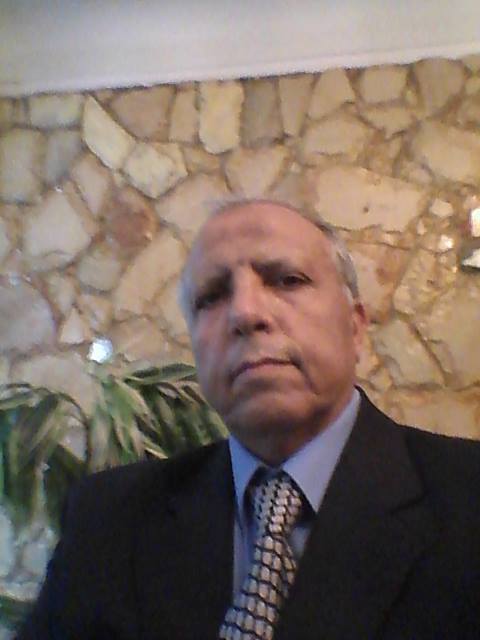 